Зарегистрировано в Минюсте России 20 февраля 2015 г. N 36153МИНИСТЕРСТВО ЗДРАВООХРАНЕНИЯ РОССИЙСКОЙ ФЕДЕРАЦИИПРИКАЗот 30 декабря 2014 г. N 956нОБ ИНФОРМАЦИИ,НЕОБХОДИМОЙ ДЛЯ ПРОВЕДЕНИЯ НЕЗАВИСИМОЙ ОЦЕНКИ КАЧЕСТВАОКАЗАНИЯ УСЛУГ МЕДИЦИНСКИМИ ОРГАНИЗАЦИЯМИ, И ТРЕБОВАНИЯХК СОДЕРЖАНИЮ И ФОРМЕ ПРЕДОСТАВЛЕНИЯ ИНФОРМАЦИИО ДЕЯТЕЛЬНОСТИ МЕДИЦИНСКИХ ОРГАНИЗАЦИЙ, РАЗМЕЩАЕМОЙНА ОФИЦИАЛЬНЫХ САЙТАХ МИНИСТЕРСТВА ЗДРАВООХРАНЕНИЯРОССИЙСКОЙ ФЕДЕРАЦИИ, ОРГАНОВ ГОСУДАРСТВЕННОЙ ВЛАСТИСУБЪЕКТОВ РОССИЙСКОЙ ФЕДЕРАЦИИ, ОРГАНОВ МЕСТНОГОСАМОУПРАВЛЕНИЯ И МЕДИЦИНСКИХ ОРГАНИЗАЦИЙВ ИНФОРМАЦИОННО-ТЕЛЕКОММУНИКАЦИОННОЙСЕТИ "ИНТЕРНЕТ"В соответствии с пунктом 7 части 1 статьи 79 и частью 15 статьи 79.1 Федерального закона от 21 ноября 2011 г. N 323-ФЗ "Об основах охраны здоровья граждан в Российской Федерации" (Собрание законодательства Российской Федерации, 2011, N 48, ст. 6724; 2013, N 48, ст. 6165; 2014, N 30, ст. 4257) приказываю:1. Утвердить:информацию, необходимую для проведения независимой оценки качества оказания услуг медицинскими организациями, согласно приложению N 1;требования к содержанию и форме предоставления информации о деятельности медицинских организаций, размещаемой на официальных сайтах Министерства здравоохранения Российской Федерации, органов государственной власти субъектов Российской Федерации, органов местного самоуправления и медицинских организаций в информационно-телекоммуникационной сети "Интернет", согласно приложению N 2.2. Контроль за исполнением настоящего приказа возложить на первого заместителя Министра здравоохранения Российской Федерации И.Н. Каграманяна.МинистрВ.И.СКВОРЦОВАПриложение N 1к приказу Министерства здравоохраненияРоссийской Федерацииот 30 декабря 2014 г. N 956нИНФОРМАЦИЯ,ПРЕДОСТАВЛЯЕМАЯ МЕДИЦИНСКИМИ ОРГАНИЗАЦИЯМИ, НЕОБХОДИМАЯДЛЯ ПРОВЕДЕНИЯ НЕЗАВИСИМОЙ ОЦЕНКИ КАЧЕСТВА ОКАЗАНИЯ УСЛУГМЕДИЦИНСКИМИ ОРГАНИЗАЦИЯМИНа официальных сайтах медицинских организаций в информационно-телекоммуникационной сети "Интернет" (далее - сеть "Интернет") размещается следующая информация, необходимая для проведения независимой оценки качества оказания услуг медицинскими организациями:1) о медицинской организации:полное наименование, место нахождения, включая обособленные структурные подразделения (при их наличии), почтовый адрес, схема проезда;дата государственной регистрации, сведения об учредителе (учредителях);структура и органы управления;режим и график работы;правила внутреннего распорядка для потребителей услуг;контактные телефоны, номера телефонов справочных служб, адреса электронной почты;график приема граждан руководителем медицинской организации и иными уполномоченными лицами с указанием телефона, адреса электронной почты;2) об адресах и контактных телефонах органа исполнительной власти субъекта Российской Федерации в сфере охраны здоровья, территориального органа Федеральной службы по надзору в сфере здравоохранения, территориального органа Федеральной службы по надзору в сфере защиты прав потребителей и благополучия человека;3) о страховых медицинских организациях, с которыми заключены договоры на оказание и оплату медицинской помощи по обязательному медицинскому страхованию;4) о правах и обязанностях граждан в сфере охраны здоровья;5) о медицинской деятельности медицинской организации:о наличии лицензии на осуществление медицинской деятельности (с приложением электронного образа документов);о видах медицинской помощи;о возможности получения медицинской помощи в рамках программы государственных гарантий бесплатного оказания гражданам медицинской помощи и территориальных программ государственных гарантий бесплатного оказания гражданам медицинской помощи;о порядке, об объеме и условиях оказания медицинской помощи в соответствии с программой государственных гарантий бесплатного оказания гражданам медицинской помощи и территориальной программой государственных гарантий бесплатного оказания гражданам медицинской помощи;о показателях доступности и качества медицинской помощи, установленных в территориальной программе государственных гарантий бесплатного оказания гражданам медицинской помощи на соответствующий год;о сроках, порядке, результатах проводимой диспансеризации населения в медицинской организации, оказывающей первичную медико-санитарную помощь и имеющей прикрепленное население;о правилах записи на первичный прием/консультацию/обследование;о правилах подготовки к диагностическим исследованиям;о правилах и сроках госпитализации;о правилах предоставления платных медицинских услуг;о перечне оказываемых платных медицинских услуг;о ценах (тарифах) на медицинские услуги (с приложением электронного образа документов);6) о медицинских работниках медицинской организации, включая филиалы (при их наличии):фамилия, имя, отчество (при наличии) медицинского работника, занимаемая должность;сведения из документа об образовании (уровень образования, организация, выдавшая документ об образовании, год выдачи, специальность, квалификация);сведения из сертификата специалиста (специальность, соответствующая занимаемой должности, срок действия);график работы и часы приема медицинского работника;7) о вакантных должностях;8) о перечне жизненно необходимых и важнейших лекарственных препаратов для медицинского применения;9) о перечне лекарственных препаратов, предназначенных для обеспечения лиц, больных гемофилией, муковисцидозом, гипофизарным нанизмом, болезнью Гоше, злокачественными новообразованиями лимфоидной, кроветворной и родственных им тканей, рассеянным склерозом, а также лиц после трансплантации органов и (или) тканей;10) о перечне лекарственных препаратов для медицинского применения, в том числе лекарственных препаратов для медицинского применения, назначаемых по решению врачебных комиссий медицинских организаций;11) о перечне лекарственных препаратов, отпускаемых населению в соответствии с Перечнем групп населения и категорий заболеваний, при амбулаторном лечении которых лекарственные средства и изделия медицинского назначения отпускаются по рецептам врачей бесплатно, а также в соответствии с Перечнем групп населения, при амбулаторном лечении которых лекарственные средства отпускаются по рецептам врачей с пятидесятипроцентной скидкой;12) об отзывах потребителей услуг;13) иная информация, которая размещается, опубликовывается по решению учредителя и (или) руководителя медицинской организации и (или) размещение, опубликование которой являются обязательными в соответствии с законодательством Российской Федерации.Приложение N 2к приказу Министерства здравоохраненияРоссийской Федерацииот 30 декабря 2014 г. N 956нТРЕБОВАНИЯК СОДЕРЖАНИЮ И ФОРМЕ ИНФОРМАЦИИ О ДЕЯТЕЛЬНОСТИ МЕДИЦИНСКИХОРГАНИЗАЦИЙ, РАЗМЕЩАЕМОЙ НА ОФИЦИАЛЬНЫХ САЙТАХ МИНИСТЕРСТВАЗДРАВООХРАНЕНИЯ РОССИЙСКОЙ ФЕДЕРАЦИИ, ОРГАНОВГОСУДАРСТВЕННОЙ ВЛАСТИ СУБЪЕКТОВ РОССИЙСКОЙ ФЕДЕРАЦИИ,ОРГАНОВ МЕСТНОГО САМОУПРАВЛЕНИЯ И МЕДИЦИНСКИХ ОРГАНИЗАЦИЙВ ИНФОРМАЦИОННО-ТЕЛЕКОММУНИКАЦИОННОЙ СЕТИ "ИНТЕРНЕТ"1. Настоящим приложением определяются общие требования к содержанию и форме информации о деятельности медицинских организаций, размещаемой на официальных сайтах Министерства здравоохранения Российской Федерации, органов государственной власти субъектов Российской Федерации, органов местного самоуправления и медицинских организаций в информационно-телекоммуникационной сети "Интернет" (далее соответственно - сеть "Интернет", официальные сайты).2. На официальных сайтах размещается информация, предоставление которой является обязательным в соответствии с законодательством Российской Федерации, и иная информация, необходимая для проведения независимой оценки качества оказания услуг медицинскими организациями (далее - информация).3. Информация размещается в доступной, наглядной, понятной форме, в том числе в форме открытых данных, при этом обеспечиваются открытость, актуальность, полнота, достоверность информации, простота и понятность восприятия информации, наличие карты официального сайта для удобства навигации по сайту, работоспособного поиска по сайту, версии для слабовидящих, отсутствие ошибок, а также другие возможности для удобной работы пользователей сайта.4. Информация на официальных сайтах размещается на русском языке, а также может быть размещена на государственных языках республик, входящих в состав Российской Федерации, и (или) на иностранных языках.5. Размещенная на официальных сайтах информация должна быть доступна пользователям для ознакомления круглосуточно без взимания платы и иных ограничений.6. Информация размещается на официальных сайтах в текстовой и (или) табличной формах, в форме электронного образа копий документов, а также может содержать схемы, графики, разъяснения.7. При размещении информации на официальных сайтах и ее обновлении обеспечивается соблюдение требований законодательства Российской Федерации о персональных данных.8. Технические и программные средства, которые используются для функционирования официальных сайтов, должны обеспечивать:а) доступ к размещенной на официальном сайте информации без использования программного обеспечения, установка которого на технические средства пользователя информации требует заключения лицензионного или иного соглашения с правообладателем программного обеспечения, предусматривающего взимание с пользователя информации платы;б) защиту информации от несанкционированного уничтожения, модификации и блокирования доступа к ней, а также иных неправомерных действий в отношении ее;в) возможность копирования информации на резервный носитель, обеспечивающий ее восстановление;г) защиту от несанкционированного копирования авторских материалов.9. На официальных сайтах обеспечивается возможность выражения мнений получателями медицинских услуг о качестве оказания услуг медицинскими организациями (анкетирование).10. На официальном сайте Министерства здравоохранения Российской Федерации формируется раздел "Медицинские организации", в котором размещается информация о деятельности медицинских организаций, содержащая:сведения о подведомственных медицинских организациях, участвующих в реализации программы государственных гарантий бесплатного оказания гражданам медицинской помощи, включая полное наименование, место нахождения, почтовый адрес, контактные телефоны, номера телефонов справочных служб, адреса электронной почты, виды и профили оказываемой медицинской помощи, а также ссылки на официальные сайты медицинских организаций в сети "Интернет";сведения о медицинских организациях, участвующих в реализации территориальных программ государственных гарантий бесплатного оказания гражданам медицинской помощи, включая полное наименование, место нахождения, почтовый адрес, контактные телефоны, номера телефонов справочных служб, адреса электронной почты, виды и профили оказываемой медицинской помощи, а также ссылки на официальные сайты медицинских организаций в сети "Интернет".11. На официальном сайте органа государственной власти субъекта Российской Федерации формируются следующие разделы:"Медицинские организации", в котором размещается информация, содержащая сведения о деятельности медицинских организаций, участвующих в реализации территориальной программы государственных гарантий бесплатного оказания гражданам медицинской помощи, включая полное наименование, место нахождения, почтовый адрес, контактные телефоны, номера телефонов справочных служб, адреса электронной почты, виды и профили оказываемой медицинской помощи, а также ссылки на официальные сайты медицинских организаций в сети "Интернет";"Независимая оценка качества оказания услуг медицинскими организациями", в котором размещается информация о результатах независимой оценки качества оказания услуг медицинскими организациями.12. На официальном сайте органа местного самоуправления формируются разделы:"Медицинские организации", в котором размещается информация, содержащая сведения о деятельности медицинских организаций, муниципальной системы здравоохранения, участвующих в реализации территориальной программы государственных гарантий бесплатного оказания гражданам медицинской помощи, включая полное наименование, место нахождения, почтовый адрес, контактные телефоны, номера телефонов справочных служб, адреса электронной почты, виды и профили оказываемой медицинской помощи, а также ссылки на официальные сайты медицинских организаций в сети "Интернет";"Независимая оценка качества оказания услуг медицинскими организациями", в котором размещается информация о результатах независимой оценки качества оказания услуг медицинскими организациями муниципальной системы здравоохранения.13. На официальном сайте медицинской организации размещается информация о деятельности медицинской организации, включая обособленные структурные подразделения (при их наличии), в соответствии с приложением N 1 к настоящему приказу.Медицинская организация размещает информацию на официальном сайте в соответствии с документами, в которых содержатся соответствующие сведения (нормативные правовые акты, локальные нормативные акты, учредительные документы).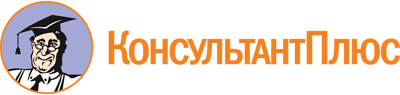 Приказ Минздрава России от 30.12.2014 N 956н
"Об информации, необходимой для проведения независимой оценки качества оказания услуг медицинскими организациями, и требованиях к содержанию и форме предоставления информации о деятельности медицинских организаций, размещаемой на официальных сайтах Министерства здравоохранения Российской Федерации, органов государственной власти субъектов Российской Федерации, органов местного самоуправления и медицинских организаций в информационно-телекоммуникационной сети "Интернет"
(вместе с "Информацией, предоставляемой медицинскими организациями, необходимой для проведения независимой оценки качества оказания услуг медицинскими организациями")
(Зарегистрировано в Минюсте России 20.02.2015 N 36153)Документ предоставлен КонсультантПлюс

www.consultant.ru

Дата сохранения: 18.09.2023
 